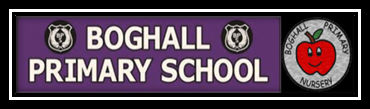 Year In Review – Family: ________________                January 2020                                                             	February 2020                                                             March 2020                April 2020                                                                             May 2020                                                             June 2020                July 2020                                                             	August 2020                                                                September 2020                October 2020                                                             	November 2020                                                       December 2020